发展与知识产权委员会（CDIP）第二十一届会议2018年5月14日至18日，日内瓦议　程经委员会通过.	会议开幕.	选举主席团成员.	通过议程见本文件。.	认可观察员与会见文件CDIP/21/3。.	通过CDIP第二十届会议报告草案见文件CDIP/20/13 Prov.。.	一般性发言.	监测、评估、讨论和报告所有发展议程建议的落实情况
以及审议总干事关于发展议程落实情况的报告–	总干事关于发展议程落实情况的报告见文件CDIP/21/2。–	关于产权组织对落实可持续发展目标及其相关具体目标所作贡献的报告见文件CDIP/21/10。–	关于使用适用技术科技信息作为应对已查明发展挑战的能力建设项目
——第二阶段审评报告见文件CDIP/21/13。–	根据产权组织发展议程“建议集C”各项建议对产权组织现有技术转让服务和活动的差距分析见文件CDIP/21/5。–	推广使用在“知识产权与技术转让：共同挑战–共同解决项目”下所建网页论坛的路线图费用核算见文件CDIP/21/6。7.(i)	产权组织合作促进发展领域的技术援助–	产权组织提供技术援助的现有做法、方法和工具汇总见文件CDIP/21/4。–	产权组织甄选技术援助顾问的做法见文件CDIP/21/9。–	讨论建立技术援助论坛.	审议已通过的各项建议的落实工作计划–	非洲集团关于每两年组织一次知识产权与发展国际会议的提案修订版见文件CDIP/20/8。–	讨论在CDIP未来会议上处理可持续发展目标的方式，包括设立一个常设议程项目的要求见文件CDIP/18/4。–	肯尼亚提出的关于加强非洲国家软件部门运用知识产权的项目见文件CDIP/21/7。–	成员国关于已获通过的独立审查建议的模式和实施战略意见汇总见文件CDIP/21/11。–	加拿大、墨西哥和美利坚合众国代表团关于加大女性在创新创业方面的作用、鼓励发展中国家女性运用知识产权制度的项目提案见文件CDIP/21/12。–	秘鲁代表团关于知识产权、旅游和美食：通过知识产权促进秘鲁旅游和美食行业的发展项目提案见文件CDIP/21/14。–	加强若干非洲国家音像领域经济数据收集工作的可行性研究见文件CDIP/21/INF/2。–	加强乌干达农产食品部门创新：关于罗布斯塔咖啡种植材料和热带水果加工的部门研究见文件CDIP/21/INF/3。–	关于智利运用知识产权情况的研究见文件CDIP/21/INF/4。–	“知识产权：在因巴布拉地质公园项目的框架内加强该省认同的机制”研究见文件CDIP/21/INF/5。.	知识产权与发展–	成员国关于议程项目“知识产权与发展”下应处理议题的意见汇总见文件CDIP/21/8 Rev.。.	未来工作.	主席总结.	会议闭幕[文件完]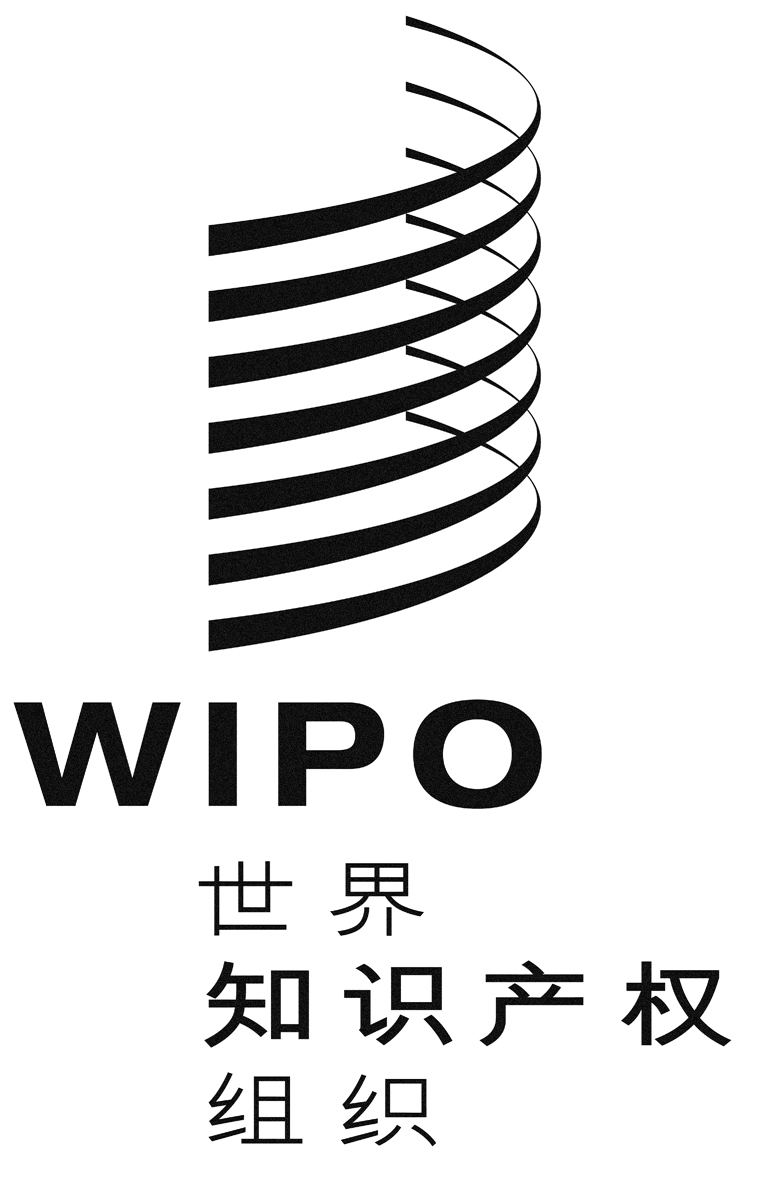 CCDIP/21/1CDIP/21/1CDIP/21/1原 文：英文原 文：英文原 文：英文日 期：2018年5月14日  日 期：2018年5月14日  日 期：2018年5月14日  